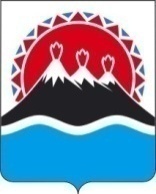 г. Петропавловск-Камчатский                                 от «___» _______2016 годВ соответствии с частью 5 статьи 26 Федерального закона от 05.04.2013 № 44-ФЗ «О контрактной системе в сфере закупок товаров, работ, услуг для обеспечения государственных и муниципальных нужд», постановлением Правительства Камчатского края от 16.07.2014 № 303-П «О Порядке взаимодействия заказчиков Камчатского края с уполномоченным органом на определение поставщиков (подрядчиков, исполнителей)»ПРИКАЗЫВАЮ:Установить, что Инспекция государственного экологического надзора Камчатского края осуществляет полномочия заказчика самостоятельно, за исключением полномочий на определение поставщиков (подрядчиков, исполнителей) путем проведения открытых аукционов в электронной форме с начальной максимальной ценой контракта, превышающей 50 миллионов рублей.Настоящий приказ вступает в силу через 10 дней после дня его официального опубликования.И.о. руководителя Инспекции                                                      В.В. ЖиволудовИсп. Сергей Владимирович АвдошенкоТел. – 8 (4152) 42-43-20Экз. 1Согласовано: юрисконсульт Инспекции                                С.В. АвдошенкоРассылка: опубликовать на официальном сайте Инспекции.Место хранения: папка приказов по основной деятельностиОзнакомление: Черникова Т.М.ИНСПЕКЦИЯ ГОСУДАРСТВЕННОГО ЭКОЛОГИЧЕСКОГО НАДЗОРА КАМЧАТСКОГО КРАЯПРИКАЗ № __Об осуществлении полномочий заказчика Инспекции государственного экологического надзора Камчатского края 